Тема: «Слова, которые обозначают действия предметов».Цели:- продолжить знакомить учащихся со словами, отвечающими на вопросы что делать?, что сделать?;- развивать навык определение слов, обозначающих действие предметов;- обобщить сведения, которые получили дети о словах, обозначающих действие предметов;- воспитывать интерес к предмету.Оборудование: наглядные пособия, карточки со словами, карточки с заданиями.Ход урокаОрганизационный момент.- Из глубокого колодца (руки буквой «О»),Солнце медленно встаёт (руки поднимаются вверх),Свет его на нас прольётся (руки вытянуты перед собой ладошками вверх),Луч его нам улыбнётся (руки в стороны),Новый день оно начнёт (руки вниз).Проверка домашнего задания.- Давайте мы с вами проверим домашнее задание. Зачитайте слова, которые вы подчеркнули двумя линиями.Минутка чистописания.- Ребята, пропишите первую строчку.т     те- А сейчас пропишите вторую строчку.Тт- Молодцы. А сейчас отгадайте мою загадку.Очень красивый лесной петушок:Красные брови, как гребешок,Хвостик косицами, чёрные перья,Любит весною танцы, веселье.Песни поёт, говорят, что токует.Знаешь ли ты птицу такую? (Тетерев)- Правильно, ребята, это тетерев.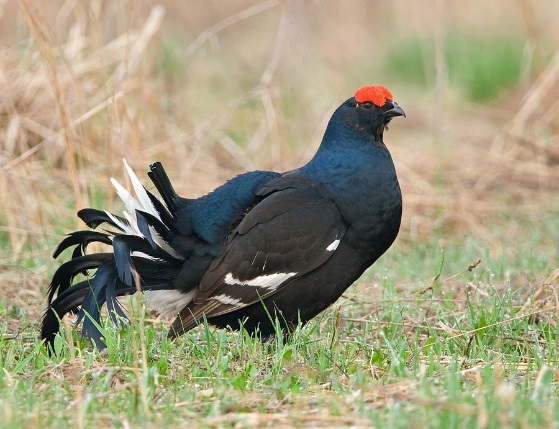 - Тетерев – это большая яркая птица. Её ещё называют глухарём. Знаете почему? (Ответы детей)- Когда он поёт песни, он забывает обо всём на свете и нечего не слышит. К нему можно подойти и взять в руки прямо с ветки, и он нечего не услышит. Есть даже такая пословица: «Глухой как тетерев».- Давайте вместе произнесём слово тетерев.- На какой слог падает ударение? (На слог те)- Теперь давайте с помощью ладошек разобьём это слово на слоги. Сколько слогов? (3 слога)- Ребята, какой первый звук в этом слове? (Звук [т,])- Сколько таких звуков в этом слове? (2 звука)- Ребята, пропишите это слово, но будьте внимательны в этом слове три буквы е, а на конце буква в.- Составьте с этим словом предложение. (Ответы детей)Орфографическая разминка.Работа по карточкам.Будем, р…бята, беречь д…броту,Будем, р…бята, беречь кр…соту.Будем д…рзать, будем творить,Будем дру…бой св…ей д…рож…ть.- Ребята, вам нужно вставить пропущенные буквы, подчеркнуть слова, которые обозначают действия предметов. Объяснить написание пропущенных букв.Объявление темы урока.- Ребята, мы продолжаем знакомится со словами, которые обозначают действия предметов. Работа по теме.- На какие вопросы отвечают слова, обозначающие действия предметов? (Что делать? Что сделать? Что делает? Что сделает?)- Приведи примеры таких слов. (Ответы детей)- Молодцы.- Ребята, прочитайте слова, которые написаны на доске.(Прошу, пытается, снял, тянется, положил, протащил, путается, не понимает, разыграл, прыгнул)- Вам нужно выписать слова в два столбика. В первый столбик мы будем размещать слова, которые отвечают на вопрос что делает?, а во второй – что сделал?.Физкультминутка «Ипподром»Учащиеся сидят за партами, спины держат прямо, руки лежат на коленях.- Ребята, а вы знаете, что такое ипподром? (Ответы детей)- Ипподром – это сооружение для испытаний лошадей и соревнований по конному спорту. Также на ипподромах проводят выставки лошадей.- Давайте представим, что мы на ипподроме. Сейчас я буду читать текст, а вы выполнять движения в соответствии с текстом.Лошадки стоят на старте. (дети сидят за партами, руки лежат на коленях)Лошадки скачут.(дети хлопают ладошами по коленям и щёлкают языком)Лошадки перепрыгиваю через барьер.(- «Ап!» - один хлопок по коленям обеими руками)Лошадки перепрыгивают через двойной барьер. (- «Ап! Ап!» - два хлопка по коленям обеими руками)Лошадки скачут по песку.(потирают ладонями и произносят «Шур! Шур! Шур!»)Лошадки скачут по камушкам.(- «А-а-а!» - кулачками стучат по груди)Лошадки скачут по болоту. (- «Чвак! Чвак! Чвак!» - хлопки ладонями по коленям)Лошадки скачут мимо трибуны девочек.(- «А-а-а!» - кричат девочки)Лошадки скачут мимо трибуны мальчиков.(- «А-а-а!» - кричат мальчики)Лошадки приближаются к финишу.(дети хлопают ладонями по коленкам и щёлкают языком с убыстрением темпа)Лошадки прибыли к финишу.(- «Ух!» - выдохнуть воздух)Поздравляю вас! Вы все вместе пришли к финишу! (Все хлопают в ладоши.)- Молодцы.- Ребята, рассмотрите рисунки, дайте имена детям.- Посмотрите на первую картинку. Придумайте предложение, к слову, которое обозначает действие предмета поставьте вопрос.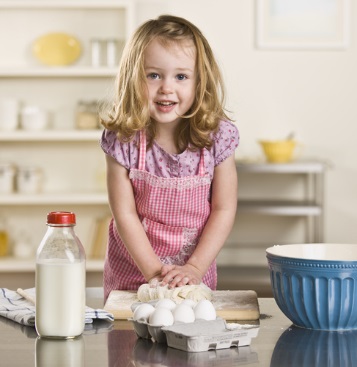 Маша (что делает?) готовит пирог.- Запишите это предложение.- Посмотрите на вторую картинку. Придумайте предложение, к слову, которое обозначает действие предмета поставьте вопрос.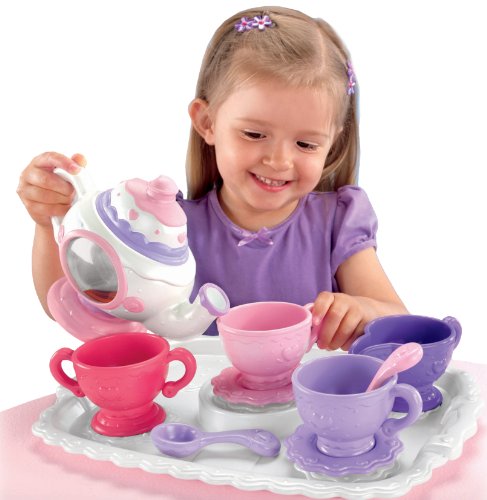 Катя (что делает?) наливает чай.- Запишите это предложение.- Посмотрите на третью картинку. Придумайте предложение, к слову, которое обозначает действие предмета поставьте вопрос.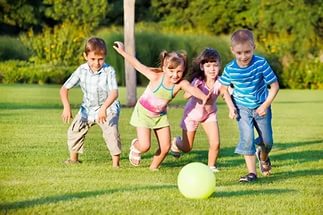 Дети (что делают?) играют в мяч.- Запишите это предложение.Словарный диктант.- Ребята, я сегодня встретила Петю Двойкина.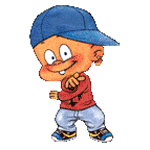 - Он попросил проверить его домашнее задание. Поможем Пети? (Да)Вывешиваю слова на доску, слова написаны с ошибками, детям нужно исправить ошибки и записать исправленные слова в тетради.- Ребята, прочитайте первое слово. Правильно его написал Петя? (Нет)- А почему? (Ответы детей)- Исправляйте ошибку и записывайте в тетрадь правильно.Работать так дальше.КарточкиБелорусь		бирёза		горад			родина	саловей		мисяц(Беларусь, берёза, город, Родина, соловей, месяц.)- Ребята, давайте посчитаем, сколько Петя сделал ошибок? (6)- Что мы можем посоветовать Петю? (Ответы детей)Итог урока.- Ребята, сейчас мы с вами поиграем в игру. Я буду говорить слова, которые обозначают действия предметов. Если слово отвечает на вопрос что делать?, то вам хлопаете в ладоши один раз, а если что сделать?, то два раза.(Списать, написать, играть, побежать, покрасить, лететь, бежать, смеяться, прыгать, красить, разыграть.)Домашнее задание.Рефлексия «Пейзаж».На доске две картинки с изображением пейзажа (одна грустная, а другая радостная). Учащиеся выбирают ту картинку, которая соответствует их настроению.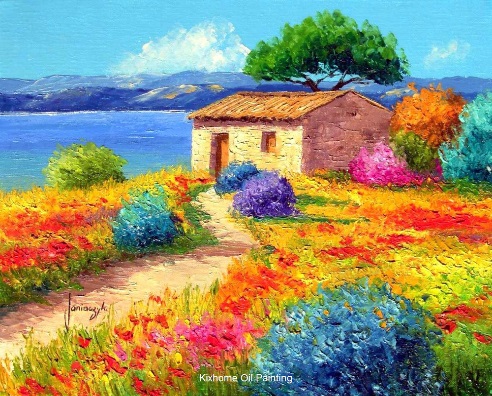 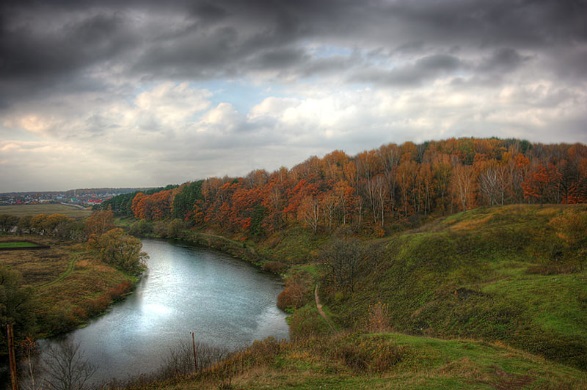 